Seminole Education Association Teacher Work Log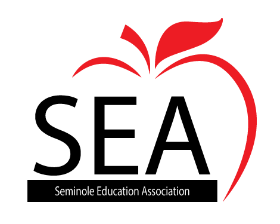 Please complete the log below for the current week.  Please email to – Daniel.smith@floridaea.org by Sunday 9/27/2020Name:   Name:   Name:   Location:Location:Location:Subject(s) taught:Subject(s) taught:Subject(s) taught:Teaching Program (F2F, Seminole Connect, SCVS, Combos)   Teaching Program (F2F, Seminole Connect, SCVS, Combos)   Teaching Program (F2F, Seminole Connect, SCVS, Combos)   Number of students in each program:Number of students in each program:Number of students in each program:Total Number of Students:Total Number of Students:Total Number of Students:Hours Worked – Please fill out the number of hours worked each day for the current week.  Please keep it simple, but please breakdown the work hours by:  1-Lesson Planning, 2-Teaching Time, 3-Grading, 4-Parent/Student communications (phone calls, emails), and 5-MeetingsHours Worked – Please fill out the number of hours worked each day for the current week.  Please keep it simple, but please breakdown the work hours by:  1-Lesson Planning, 2-Teaching Time, 3-Grading, 4-Parent/Student communications (phone calls, emails), and 5-MeetingsHours Worked – Please fill out the number of hours worked each day for the current week.  Please keep it simple, but please breakdown the work hours by:  1-Lesson Planning, 2-Teaching Time, 3-Grading, 4-Parent/Student communications (phone calls, emails), and 5-MeetingsHours Worked – Please fill out the number of hours worked each day for the current week.  Please keep it simple, but please breakdown the work hours by:  1-Lesson Planning, 2-Teaching Time, 3-Grading, 4-Parent/Student communications (phone calls, emails), and 5-MeetingsHours Worked – Please fill out the number of hours worked each day for the current week.  Please keep it simple, but please breakdown the work hours by:  1-Lesson Planning, 2-Teaching Time, 3-Grading, 4-Parent/Student communications (phone calls, emails), and 5-MeetingsHours Worked – Please fill out the number of hours worked each day for the current week.  Please keep it simple, but please breakdown the work hours by:  1-Lesson Planning, 2-Teaching Time, 3-Grading, 4-Parent/Student communications (phone calls, emails), and 5-MeetingsHours Worked – Please fill out the number of hours worked each day for the current week.  Please keep it simple, but please breakdown the work hours by:  1-Lesson Planning, 2-Teaching Time, 3-Grading, 4-Parent/Student communications (phone calls, emails), and 5-MeetingsHours Worked – Please fill out the number of hours worked each day for the current week.  Please keep it simple, but please breakdown the work hours by:  1-Lesson Planning, 2-Teaching Time, 3-Grading, 4-Parent/Student communications (phone calls, emails), and 5-MeetingsHours Worked – Please fill out the number of hours worked each day for the current week.  Please keep it simple, but please breakdown the work hours by:  1-Lesson Planning, 2-Teaching Time, 3-Grading, 4-Parent/Student communications (phone calls, emails), and 5-MeetingsSundayMondayTuesdayTuesdayWednesdayThursdayThursdayFridaySaturdayTotalTotalTotalTotalTotalTotalTotalTotalTotal